PART A – PERSONAL PARTICULARSPART B – ACTIVITY DETAILSPART C – ACTIVITY PHOTOSPlease share 2 photos (with yourself included in at least 1 of the photos) that you have taken during the Globalite Acitivity.PART D – SELF REFLECTIONI have gained/learned the followings from the Globalite Activity. (min. 150 words)_____________________________________________________________________________________________________________________________________________________________________________________________________________________________________________________________________________________________________________________________________________________________________________________________________________________________________________________________________________________________________________________________________________________________________________________________________________________________________________________________________________________________________________________________________________________________________________________________________________________________________________________________________________________________________________________________________________________________________________________________________________________________________________________________________________________________________________________________________________________________________________________________________________________________________________________________________________________________________________________________________________________________________________________________________________________________________________________________________________________________________________________________________________________________________________________________________________________________________________________________________________________________________________________How you will apply the things you learned in the future? (min. 150 words)____________________________________________________________________________________________________________________________________________________________________________________________________________________________________________________________________________________________________________________________________________________________________________________________________________________________________________________________________________________________________________________________________________________________________________________________________________________________________________________________________________________________________________________________________________________________________________________________________________________________________________________________________________________________________________________________________________________________________________________________________________________________________________________________________________________________________________________________________________________________________________________________________________________________________________________________________________________________________________________________________________________________________________________________________________________________________________________________________________________________________________________________________________________________________________________________________________________________________________________________________________________________________________________________________________________________________________________________________________NameStudent IDInstitutionProgrammeYear of Study in 2020/21Activity Date and TimeActivity NameActivity Type
(DGA/EGA/EO)Activity Description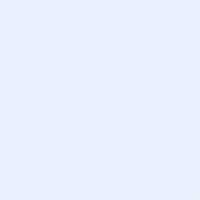 